Resources to Help with Health Communication and Social Marketing Campaign ComponentsDesigning an InfographicWhat is an infographic?  (Links to an external site.)Links to an external site.7 Common Types of Infographics (Links to an external site.)Links to an external site.Tips for Designing an Infographic (Links to an external site.)Links to an external site.Reading on Infographics [by UW Bothell Digital Media Specialist, Salem Levesque)*Examples of Infographics*9 Infographic Designs that Will Leave You Inspired (Links to an external site.)Links to an external site.More examples (Links to an external site.)Links to an external site.Free Tools for Designing an Infographic Canva  (Links to an external site.)Links to an external site.Vengage (Links to an external site.)Links to an external site.Piktocharg (Links to an external site.)Links to an external site.Easel.ly (Links to an external site.)Links to an external site.Tips for Designing an Effective Poster or Flyer Creating Effective Posters and Flyers  (Links to an external site.)Links to an external site.(Community Toolbox) A Guide to Creating Effective Posters  (Links to an external site.)Links to an external site.(by ACLU)Creating a Fact SheetCreating a Fact Sheet on Local Issues (Links to an external site.)Links to an external site. (Community Toolbox)Creating an Effective Handout Tips for Designing Effective Handouts  (Links to an external site.)Links to an external site.(Dr. Abbie Brown, CSU) Creating Easy to Read Handouts (Links to an external site.)Links to an external site. (OSU)How to Write a Blog Post (Links to an external site.)Links to an external site.HOW TO START A BLOG (Links to an external site.)Links to an external site.How to Write a Blog Post – The Ultimate Guide (Links to an external site.)Links to an external site. How to Write a Blog Post: A Bookmarkable Formula + 5 Free Blog Post Templates (Links to an external site.)Links to an external site.StoryboardingFor people who can't draw  (Links to an external site.)Links to an external site.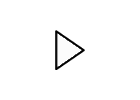 Creating a Short Video PSA1. How to Prepare a PSA (Community Toolbox) (Links to an external site.)Links to an external site.2 Tips for Creating Your Own Video PSA (Links to an external site.)Links to an external site.3. Plan Your PSA : . (Links to an external site.)Links to an external site.How to Make a PSA (Links to an external site.)Links to an external site.Example PSAs1) For World Hunger Day (a simple PSA that looks like something they could replicate in Spark): World Hunger PSA (Links to an external site.)Links to an external site.2) From University of Arkansas--campus social marketing campaign: Time Management - PSA Video Immersion 2015 (Links to an external site.)Links to an external site.3) From anti Bullying campaign: ERASE Bullying (public service announcement) (Links to an external site.)Links to an external site. (Links to an external site.)Links to an external site.4) From the truth campaign: PSA: tobacco kills (from the truth) (Links to an external site.)Links to an external site.Writing and Producing for Social MediaCDC's Social Media Toolkit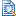 Supercharge your Social Media Strategy (by Weinrich)CDC's Guide to Writing for Social MediaProducing a Podcast How to Make a Podcast (Links to an external site.)Links to an external site.How to Start a Podcast (Links to an external site.)Links to an external site. 25 Free Podcasting Tools by Audacity (Links to an external site.)Links to an external site.Writing and Producing a Radio AdExample Radio Ads and Scripts from CDC  (Links to an external site.)Links to an external site. Video: How to Write an Effective Radio Ad  (Links to an external site.)Links to an external site.(by award winning British radio writers) Writing for Lower Literacy PopulationsSimply Put: Preparing Communication for Lower Literacy PopulationsPlain and Simple Toolkit from NIH:  (Links to an external site.)Links to an external site. Other ResourcesFREE and quality stock photos that are copyright free  (Links to an external site.)Links to an external site.More free photos (Links to an external site.)Links to an external site. from CDCCreative Commons - https://www.uwb.edu/learningtech/digital-media/creative-commons (Links to an external site.)Links to an external site.Video Converter - https://handbrake.fr/ (Links to an external site.)Links to an external site. How to use Handbreak - https://docs.google.com/document/d/1NgJQjNveP-IBHpyw-re76-CVPUxt5DYuLhPm-eWD6x8/edit (Links to an external site.)Links to an external site.iMovie or Final Cut tutorials - https://www.uwb.edu/learningtech/digital-media/tutorials (Links to an external site.)Links to an external site.